Directions: Use this chart to keep track of your schedule/links during distance learning. 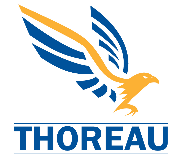 Teacher Office Hours/InterventionPeriodLive Lesson TimeLive Lesson TimeBlackboard Collaborate Link(copy & paste from BB Collab. invite emails)Mondays AM:  Teacher support via office hours.Mondays PM:  Independent study time- work on tasks and assignments.1st PeriodTuesdays:7:30-8:50Thursdays:7:30-8:50Mondays AM:  Teacher support via office hours.Mondays PM:  Independent study time- work on tasks and assignments.3rd Period(Eagle Time)Tuesdays:9:05-10:25Thursdays:9:05-10:25Mondays AM:  Teacher support via office hours.Mondays PM:  Independent study time- work on tasks and assignments.5th PeriodTuesdays:11:20-12:40Thursdays:11:20-12:40Mondays AM:  Teacher support via office hours.Mondays PM:  Independent study time- work on tasks and assignments.7th PeriodTuesdays:12:55-2:15Thursdays:12:55-2:15Mondays AM:  Teacher support via office hours.Mondays PM:  Independent study time- work on tasks and assignments.Mondays AM:  Teacher support via office hours.Mondays PM:  Independent study time- work on tasks and assignments.2nd PeriodWednesdays:7:30-8:50Fridays:7:30-8:50Mondays AM:  Teacher support via office hours.Mondays PM:  Independent study time- work on tasks and assignments.4th PeriodWednesdays:9:05-10:25Fridays:9:05-10Distance Learning Schedule Guide:25Mondays AM:  Teacher support via office hours.Mondays PM:  Independent study time- work on tasks and assignments.6th PeriodWednesdays:11:20-12:40Fridays:11:20-12:40Mondays AM:  Teacher support via office hours.Mondays PM:  Independent study time- work on tasks and assignments.8th PeriodWednesdays:12:55-2:15Fridays:12:55-2:15Counselor